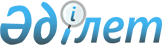 Об оказании социальной поддержки специалистам государственных организаций, проживающим и работающим в сельских населенных пунктах Курчумского района
					
			Утративший силу
			
			
		
					Решение Курчумского районного маслихата Восточно-Казахстанской области от 16 октября 2019 года № 43/3-VI. Зарегистрировано Департаментом юстиции Восточно-Казахстанской области 20 ноября 2019 года № 6292. Утратило силу решением Курчумского районного маслихата Восточно-Казахстанской области от 24 июня 2020 года № 50/4-VI
      Сноска. Утратило силу решением Курчумского районного маслихата Восточно-Казахстанской области от 24.06.2020 № 50/4-VI (вводится в действие по истечении десяти календарных дней после дня его первого официального опубликования).

      Примечание ИЗПИ.

      В тексте документа сохранена пунктуация и орфография оригинала
      В соответствии с пунктом 5 статьи 18 Закона Республики Казахстан от 8 июля 2005 года "О государственном регулировании развития агропромышленного комплекса и сельских территорий" и подпунктом 15) пункта 1 статьи 6 Закона Республики Казахстан от 23 января 2001 года "О местном государственном управлении и самоуправлении в Республике Казахстан", Курчумский районный маслихат РЕШИЛ:
      Социальная поддержка по оплате коммунальных услуг и приобретению топлива оказывается один раз в год за счет бюджетных средств, в размере 18000 (восемнадцать тысяч) тенге специалистам государственных организаций здравоохранения, социального обеспечения, образования, культуры, спорта и ветеринарии проживающим и работающим в сельских населенных пунктах Курчумского района.
      1. Определить следующий порядок оказания социальной поддержки по оплате коммунальных услуг и приобретению топлива (далее - социальная поддержка):
      1) назначение социальной поддержки осуществляется уполномоченным органом - государственным учреждением "Отдел занятости, социальных программ и регистрации актов гражданского состояния Курчумского района ВКО" (далее - услугодатель);
      2) для получения социальной поддержки физическое лицо (или его представитель по нотариально заверенной доверенности) (далее-услугополучатель) обращается в некоммерческое акционерное общество "Государственная корпорация "Правительство для граждан" (далее - Государственная корпорация), к услугодателю или акиму сельского округа с заявлением в произвольной форме и представляет документы согласно стандарту государственной услуги "Назначение социальной помощи специалистам социальной сферы, проживающим и работающим в сельских населенных пунктах, по приобретению топлива", утвержденного Приказом Министра здравоохранения и социального развития Республики Казахстан от 28 апреля 2015 года № 279;
      3) решение о назначении социальной поддержки либо мотивированный ответ об отказе при обращении в Государственную корпорацию принимается услугодателем с момента регистрации пакета документов в течение 10 (десять) рабочих дней, при обращении в Государственную корпорацию день приема не входит в срок оказания государственной услуги;
      4) основанием для отказа в назначении социальной поддержки является:
      предоставление услугополучателем неполного пакета документов согласно перечню, указанному в подпункте 2) настоящего пункта и (или) документов с истекшим сроком действия;
      недостоверность сведений или несоответствие документов предоставляемых заявителем;
      проживание в сельской местности за пределами Курчумского района;
      при совмещении должностей, должность получателя социальной поддержки по основному месту работы, не соответствует перечню должностей имеющих право на социальную поддержку;
      повторное обращение в течение года, в случае назначения социальной поддержки в текущем году.
      3. Настоящее решение вводится в действие по истечении десяти календарных дней после дня его первого официального опубликования.
					© 2012. РГП на ПХВ «Институт законодательства и правовой информации Республики Казахстан» Министерства юстиции Республики Казахстан
				
      Председатель сессии 

А. Бахтияров

      Секретарь Курчумского районного маслихата 

Л. Кемешева
